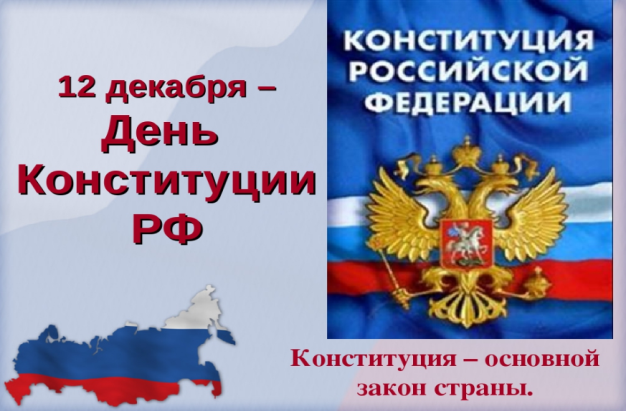 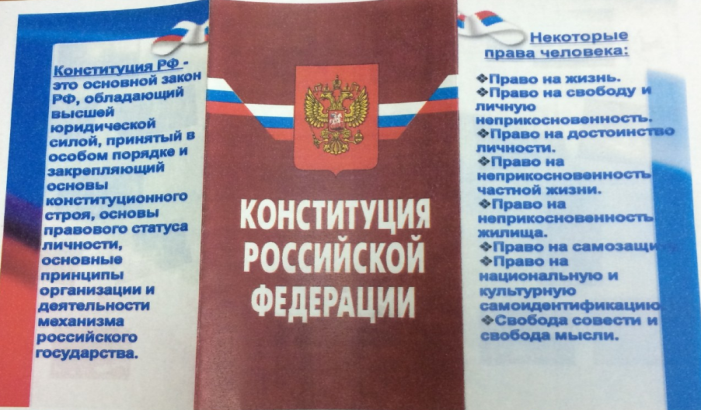 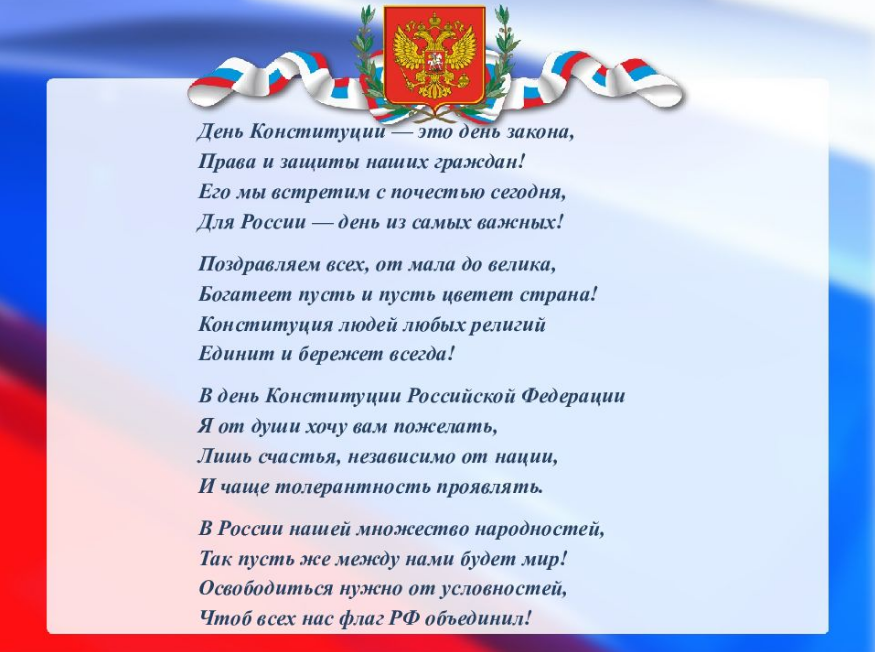                  ДЕНЬ     КОНСТИТУЦИИ                                               РОССИЙСКОЙ  ФЕДЕРАЦИИ                                       ОДНА   ИЗ    ЗНАЧИМЫХ                               ПАМЯТНЫХ     ДАТ                                                      РОССИЙСКОГО  ГОСУДАРСТВА.                                                 КОНСТИТУЦИЯ – ОСНОВНОЙ                                            ЗАКОН         ГОСУДАРСТВА                                           ЯВЛЯЕТСЯ   ЯДРОМ  ВСЕЙ                                                      ПРАВОВОЙ  СИСТЕМЫ РОССИИ 